MRS3ツリークライマー講習会のお知らせ日本においてのツリークライミングは、ファウンダーであるジョンギャスライトが、１９９８年より友人や知人に伝え始めた技術であり、２０００年４月にTCI(Tree climbers International)の日本支部TCJ ツリークライミング®ジャパンとして設立されました。以来、日本各地で多くの方々にツリークライミングを体験していただきました。今後もこの素晴らしい樹上体験を全国に広げていければと考えています。　　　　　　　　　　この講習会では、MRS1、MRS2に続き、更にムービングロープシステム（ＭovingＲopeＳystem:MRS）の応用を学びます。この講習を修了することにより深い、MRSをマスターし幅広いツリークライミングが可能になります。是非この機会にチャレンジしてください。MRS3ツリークライマー講習会　お問合せ先講習会　お問合せ先　ツリークライミングⓇクラブ　ナマケもの　　〒３９６－０２１５　　長野県伊那市高遠町小原３８１－２　　　　　E-MAIL　treecareujiyan@gmail.com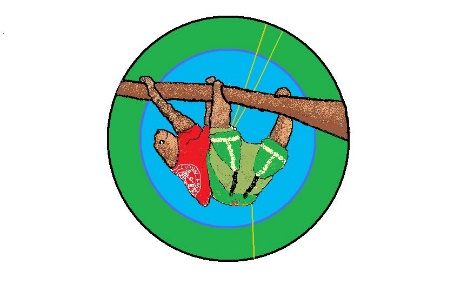 　　　　　携帯　　　090-2012-1550 オフィシャルインストラクター　　　宇治田　直弘　日　　時　　２０２０年　９月　　１２日（土）～　１３日（日）１日目　　９:３０集合　１０：００開始～２１：００終了予定２日目　　９:００開始　1８：00解散予定会　　場　アピの森　〒391-0100 長野県諏訪郡原村 深山16267-521講　　師　　　ツリークライミングジャパン公認インストラクター　　宇治田直弘定　　員　　　　　８名(最少催行人数　　２名)参加条件　　　①MRS2ツリークライマー講習会修了済　　　　　　　②ご自身のツリークライミングギア所有していること受講料　　　MRS3ツリークライマー講習　一般￥36,000－（学生割引20%OFF￥28,800－）※学生の方はお申込みの際に学生証のコピーをＦＡＸにてお送り下さい。※講習料・保険料・メンバー登録込み宿　　泊　　ご自分でご用意してください。その他　　　講習会会場までの交通費・宿泊費など別途必要となります。締　　切　　　　　９月　５日(土)※定員になり次第、締め切りさせて頂きます。申込方法　　　申込用紙にご記入の上、FAX、郵送、Emailにてお申込み下さい。　　　　　　　受付後、詳しい資料をお送り致します。キャンセル料 開催５日前まで無料、4～3日前まで30％、２日前まで半額、前日及び当日は全額負担となります。「MRS3ツリークライマー講習」とは「ツリークライミング®ジャパン」公式の講習会です。MRS2ツリークライマー講習を修了し更なるレベルアップを目指す方を対象に主にイベントで使用できるムービングロープシステム（Moving　Rope Ｓystem:MRS）の技術を習得します。個人的に他の方を指導できる資格ではありませんので、ご注意下さい。MRS3ツリークライマー講習会の主な内容　　　 ・MRS3ツリークライマーとは　　 ・樹上の便利なテクニック　　 ・リディレクトとは・ロープアドバンスとは・的中スーパーショットの使用方法・レスキューテクニックの基礎「MRS3ツリークライマー」取得後の更なるステップアップツリークライミング®ジャパンの公式資格で、MRS3ツリークライマーで学んだ後MRSファシリテーター講習へのステップアップにつながります。MRSファシリテーター講習とは、数多くのイベント経験を重ね、イベントの進行・話術・リスクマネジメント等を学びます。MRSファシリテーター講習を合格修了した後に、ご自身で開催できるための資格が取得できます。